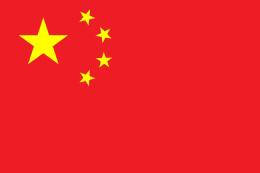 UNEP,DELEGATE OF CHINA,POSITION PAPER.                COMITEE:UNEPAGENDA ITEM: THE NEXT PHASE IN COMBATING CLİMATE CHANGECOUNTRY:CHINA China’s historical civilization dates to a minimum of 13th century B.C., first under the Shang (to 1046 B.C.) and so the Zhou (1046-221 B.C) families. The imperial age of China began in 221 B.C. under the Qin Dynasty and lasted until the autumn of the dynasty in 1912. During this age , China alternated between periods of unity and  under a succession of imperial dynasties. Within the 19th century, the Ch’ing dynasty suffered heavily from overextension by territorial conquest, insolvency, civil war, imperialism, military defeats, and foreign expropriation of ports and infrastructure. It collapsed following the Revolution of 1911, and China became a republic under national leader of the Kuomintang (KMT or Nationalist) Party. However, the republic was beset by division, warlordism, and continued foreign intervention. Within the late 1920s, a war erupted between the ruling KMT-controlled government led by full general, and also the Chinese political party (CCP). Japan occupied much of northeastern China within the early 1930s, then launched a full-scale invasion of the country in 1937. The resulting eight years of warfare devastated the country and value up to twenty million Chinese lives by the time of Japan’s defeat in 1945. The Nationalist-Communist war continued with renewed intensity following the top of war II and culminated with a CCP victory in 1949, under the leadership of MAO Zedong:China’s per capita emissions are about half that of the us. But its massive population of 1.4 billion and its economic process have put China far previous the other country in total emissions.China was the world’s largest emitter of dioxide in 2006. Currently, quite 1 / 4 of the world’s total gas emissions originate from China.We find it very important to stop climate change.Because of that we signed the KYOTO protocol.But we think it is not enough for us.We should sign more protocols lime KYOTO for stop the climate change.And this convention may contain clauses that invite people to use public transport and to benefit from solar panels.Scientists in the blood of cows to reduce methane emissions with the feeding of seaweed.  Researchers in cows when a red seaweed that grows in the tropics added to discovered methane emissions in addition to cattle feed may reduce the rate of 80 percent. And based on this we can pay some money to farmers which are given their cows to us for feed with seaweed.Another solution is new inventions. We predict we are able to produce a tool to forestall global climate change.And this device can set us a limit for our activities that cause temperature change.At the identical time, this device can record our activities and send this data to the authorities.In the end, the authorities may fine us for the damage we’ve got done to avoid this problem.Lastly, our most important solution proposal.We should give informations to people about this regard.We can prepare some brochures about this regard.